П О С Т А Н О В Л Е Н И ЕАДМИНИСТРАЦИИИЧАЛКОВСКОГО МУНИЦИПАЛЬНОГО РАЙОНА  РЕСПУБЛИКИ МОРДОВИЯот	17.06.2019г.     				                               № 303с. К е м л я Об утверждении Программы                                                             персонифицированного финансирования                                                      дополнительном образовании детей                                                                                 в Ичалковском муниципальном районе на 2019 год.В соответствии с Муниципальной программой «Развитие образования в Ичалковском муниципальном районе Республики Мордовия на 2016-2020 годы», утвержденной постановлением администрации Ичалковского муниципального района от 01.03.2019г. № 65, положением о персонифицированном дополнительном образовании детей в Ичалковском муниципальном районе, утвержденным постановлением администрации Ичалковского муниципального района от 14.02.2019г. № 45 постановляю:Утвердить прилагаемую программу персонифицированного финансирования дополнительного образования детей в Ичалковском муниципальном районе на 2019 год (далее – программа персонифицированного финансирования).Управлению образования администрации Ичалковского муниципального района:В срок до 01.09.2019 года обеспечить предоставление детям, проживающим на территории Ичалковского муниципального района сертификатов дополнительного образования в соответствии с порядком положения о персонифицированном дополнительном образовании детей в Ичалковском муниципальном районе;Обеспечить организационное, информационное и методическое сопровождение реализации программы персонифицированного финансирования.3. Контроль за исполнением настоящего постановления возложить на заместителя  Главы Ичалковского муниципального района, начальника финансового управления администрации Ичалковского муниципального района - А.В. Пугачёву.4. Настоящее постановление вступает в силу со дня его подписания.Глава  Ичалковского                                                                                                                   муниципального района                                            В.Г. ДмитриеваПриложение                                                                                                                               к постановлению от  17.06.2019г.    №  303      Программа персонифицированного финансирования дополнительного образования детей в ИЧАЛКОВСКОМ МУНИЦИПАЛЬНОМ РАЙОНЕ  на 2019 годI. Параметры системы персонифицированного финансированияII. Порядок установления и использования норматива обеспечения сертификата.Норматив обеспечения сертификата на период действия программы персонифицированного финансирования для группы детей с 5 до 18 лет устанавливается в размере нормативной стоимости дополнительной общеобразовательной программы «Робототехника» общей продолжительностью 144 часа реализации по учебному плану в рамках групповой работы с детьми, количеством детей, одновременно находящихся в группе от 8 до 15 человек, определенной в соответствии с Правилами персонифицированного финансирования дополнительного образования детей в Республике Мордовия.Использование сертификата для заключения договоров по образовательным программам допускается при условии, что совокупный объем ежемесячных платежей по заключенным договорам об образовании за счет средств сертификата дополнительного образования, в случае заключения нового договора на выбранную часть образовательной программы,  не превысит 1545 рублей более чем для одного месяца использования сертификата.При присвоении сертификату дополнительного образования статуса сертификата персонифицированного финансирования в соответствии с Положение о персонифицированном дополнительном образовании детей в Ичалковском муниципальном районе объем его доступного для использования остатка устанавливается в размере скорректированного норматива обеспечения сертификата, определяемого по следующей формуле:где – норматив обеспечения сертификата дополнительного образования, установленный для соответствующей категории детей;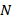  – общее число месяцев активного использования сертификатов дополнительного образования за период действия программы персонифицированного финансирования; – число месяцев активного использования сертификатов дополнительного образования оставшихся на момент присвоения статуса сертификата персонифицированного финансирования до конца периода действия программы персонифицированного финансирования, включая месяц, в котором осуществляется присвоение сертификату статуса сертификата персонифицированного финансирования.В целях определения объема доступного для использования остатка сертификата дополнительного образования под месяцами активного использования сертификатов дополнительного образования понимаются следующие месяцы: январь, февраль, март, апрель, май, сентябрь, октябрь, ноябрь, декабрь.1Период действия программы персонифицированного финансированияс 1 сентября 2019 года по 31 декабря 2019 года2Категория детей, которым предоставляются сертификаты дополнительного образования Дети от 5 до 18 лет3Число сертификатов дополнительного образования, обеспечиваемых за счет средств бюджета Ичалковского муниципального района на период действия программы персонифицированного финансирования не более ед.Число сертификатов дополнительного образования, обеспечиваемых за счет средств бюджета Ичалковского муниципального района на период действия программы персонифицированного финансирования не более ед.3.1Дети от 5 до 18 лет (не более), ед.217Норматив обеспечения сертификата персонифицированного финансирования, установленный для соответствующей категории детей,  рублей:Норматив обеспечения сертификата персонифицированного финансирования, установленный для соответствующей категории детей,  рублей:4.1Дети от 5 до 18 лет3090,35Объем обеспечения сертификатов дополнительного образования в статусе сертификатов персонифицированного финансирования на период действия программы персонифицированного финансирования, рублейОбъем обеспечения сертификатов дополнительного образования в статусе сертификатов персонифицированного финансирования на период действия программы персонифицированного финансирования, рублей5.1Дети от 5 до 18 лет670 588,59На период действия программы персонифицированного финансирования установлены следующие ограничения  числа одновременно оказываемых услуг по реализации дополнительных общеразвивающих программ, которые полностью или частично финансируется за счет сертификатов дополнительного образования:На период действия программы персонифицированного финансирования установлены следующие ограничения  числа одновременно оказываемых услуг по реализации дополнительных общеразвивающих программ, которые полностью или частично финансируется за счет сертификатов дополнительного образования:6.1при реализации программ технической направленностиОграничения не установлены6.2при реализации образовательных программ художественной направленностиОграничения не установлены6.3при реализации образовательных программ физкультурно-спортивной направленностиОграничения не установлены6.4при реализации образовательных программ естественно-научной направленностиОграничения не установлены6.5при реализации образовательных программ туристско-краеведческой направленностиОграничения не установлены6.6при реализации образовательных программ социально-педагогической направленностиОграничения не установлены